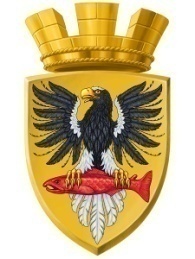                           Р О С С И Й С К А Я   Ф Е Д Е Р А Ц И ЯКАМЧАТСКИЙ КРАЙП О С Т А Н О В Л Е Н И ЕАДМИНИСТРАЦИИ ЕЛИЗОВСКОГО ГОРОДСКОГО ПОСЕЛЕНИЯот 15.12.2016 года				             № 1094-п     г. Елизово       На основании п.2 ст. 3.3 Федерального закона от 25.10.2001 № 137-ФЗ «О введении в действие Земельного кодекса Российской Федерации», ст. 11.10, пп.3 п.1 ст. 39.28 Земельного кодекса Российской Федерации, ст. 14 Федерального закона от 06.10.2003 № 131-ФЗ «Об общих принципах организации местного самоуправления в Российской Федерации», Устава, Правил землепользования и застройки Елизовского городского поселения, принятых Решением Собрания депутатов Елизовского городского поселения от 07.09.2011 № 126,   согласно заявлению Гу Сон Чу.ПОСТАНОВЛЯЮ:1. Утвердить прилагаемую схему расположения земельного участка на кадастровом плане территории, формируемого путем перераспределения земельного участка частной собственности с кадастровым номером 41:05:0101006:5087 и земельного участка государственной собственности с условным номером 41:05:0101006: Т/п1:условный номер - 41:05:0101006:ЗУ1;площадь - 1998 кв. м; территориальная зона - зона застройки индивидуальными жилыми домами   (Ж 1);разрешенное использование – индивидуальные  дома;категория земель - земли населенных пунктов. 2. Гу Сон Чу обеспечить в отношении вышеуказанного земельного участка выполнение кадастровых работ, постановку на государственный кадастровый учет.3. Настоящее постановление:3.1  действительно в течение 2 лет со дня его принятия;3.2 является основанием для заключения соглашения о перераспределении земель между администрацией Елизовского городского поселения и Гу Сон Чу - собственником земельного участка с кадастровым номером 41:05:0101006:5087.4. Управлению делами администрации Елизовского городского поселения  разместить настоящее постановление в информационно - телекоммуникационной сети «Интернет» на официальном сайте  администрации Елизовского городского поселения.5. Контроль за исполнением настоящего постановления возложить на Руководителя Управления архитектуры и градостроительства администрации Елизовского городского поселения О.Ю.Мороз.Глава администрацииЕлизовского городского поселения                                                Д.Б. ЩипицынОб утверждении схемы расположения земельного участка на кадастровом плане территории формируемого путем перераспределения земельного участка с кадастровым номером 41:05:0101006:5087 и земельного участка государственной собственности